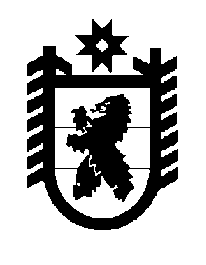 Российская Федерация Республика Карелия    ПРАВИТЕЛЬСТВО РЕСПУБЛИКИ КАРЕЛИЯПОСТАНОВЛЕНИЕот  13 марта 2019 года № 112-Пг. Петрозаводск О распределении на 2019 – 2021 годы субсидий бюджетам муниципальных районов и городских округов на реализацию мероприятий по созданию дополнительных мест для детей в возрасте от 1,5 до 3 лет 
в образовательных организациях, осуществляющих образовательную деятельность по образовательным программам дошкольного образованияВ соответствии с частью 4 статьи 9 Закона Республики Карелия 
от 21 декабря 2018 года № 2337-ЗРК «О бюджете Республики Карелия 
на 2019 год и на плановый период 2020 и 2021 годов» Правительство Республики Карелия п о с т а н о в л я е т: Установить распределение на 2019 год субсидий бюджетам муниципальных районов и городских округов на реализацию мероприятий 
по созданию дополнительных мест для детей в возрасте от 1,5 до 3 лет 
в образовательных организациях, осуществляющих образовательную деятельность по образовательным программам дошкольного образования, согласно приложению 1.Установить распределение на 2020 год субсидий бюджетам муниципальных районов и городских округов на реализацию мероприятий 
по созданию дополнительных мест для детей в возрасте от 1,5 до 3 лет 
в образовательных организациях, осуществляющих образовательную деятельность по образовательным программам дошкольного образования, согласно приложению 2.Установить распределение на 2021 год субсидий бюджетам муниципальных районов и городских округов на реализацию мероприятий 
по созданию дополнительных мест для детей в возрасте от 1,5 до 3 лет в образовательных организациях, осуществляющих образовательную деятельность по образовательным программам дошкольного образования, согласно приложению 3.Исполняющий обязанностиГлавы Республики Карелия 						А.Е. ЧепикПриложение 1к постановлению ПравительстваРеспублики Карелияот  13 марта 2019 года № 112-ПРаспределение на 2019 год субсидий бюджетам муниципальных районов 
и городских округов на реализацию мероприятий по созданию дополнительных мест для детей в возрасте от 1,5 до 3 лет 
в образовательных организациях, осуществляющих образовательную деятельность по образовательным программам дошкольного образования    (тыс. рублей)_______________Приложение 2к постановлению ПравительстваРеспублики Карелияот 13 марта 2019 года № 112-ПРаспределение на 2020 год субсидий бюджетам муниципальных районов 
и городских округов на реализацию мероприятий по созданию дополнительных мест для детей в возрасте от 1,5 до 3 лет 
в образовательных организациях, осуществляющих образовательную деятельность по образовательным программам дошкольного образования    (тыс. рублей)_____________Приложение 3к постановлению ПравительстваРеспублики Карелияот 13 марта 2019 года № 112-ПРаспределение на 2021 год субсидий бюджетам муниципальных районов 
и городских округов на реализацию мероприятий по созданию дополнительных мест для детей в возрасте от 1,5 до 3 лет 
в образовательных организациях, осуществляющих образовательную деятельность по образовательным программам дошкольного образования    (тыс. рублей)_____________№ п/пМуниципальное образованиеСумма 1.Петрозаводский городской округ227 561,392.Прионежский муниципальный район78 138,853.Пряжинский муниципальный район192 709,964.Сортавальский муниципальный район119 104,10Всего617 514,30№ п/пМуниципальное образованиеСумма1.Петрозаводский городской округ227 979,472.Прионежский муниципальный район118 819,53Всего346 799,00№ п/пМуниципальное образованиеСумма1.Петрозаводский городской округ227 770,432.Прионежский муниципальный район40 006,24Всего267 776,67